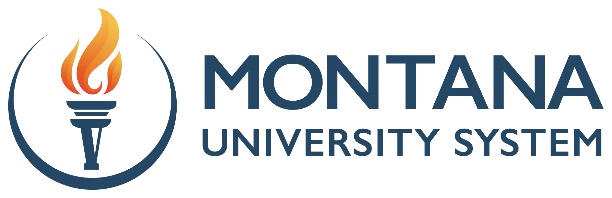 Developing OER for Career and Technical Education Application All activities must be completed and funds expended by July 31, 2023. Name:Title:Institution:Email:Names, titles, institution of others affiliated with the project:Provide a brief description of the proposed project and how the project will support growth of OER in CTE fields (500 words max).If applicable, provide course, title, section number, frequency, and max enrollment for courses using newly adopted OER (include for all courses for proposed activities). If applicable, provide cost of current textbook that newly adopted OER will replace.For trainings or events, provide brief description, intended audience, number of participants, and intended outcomes.  For travel or attendance at a hosted event, provide event information and how the event supports growth of OER in CTE. Please include a proposed budget (template linked here). 